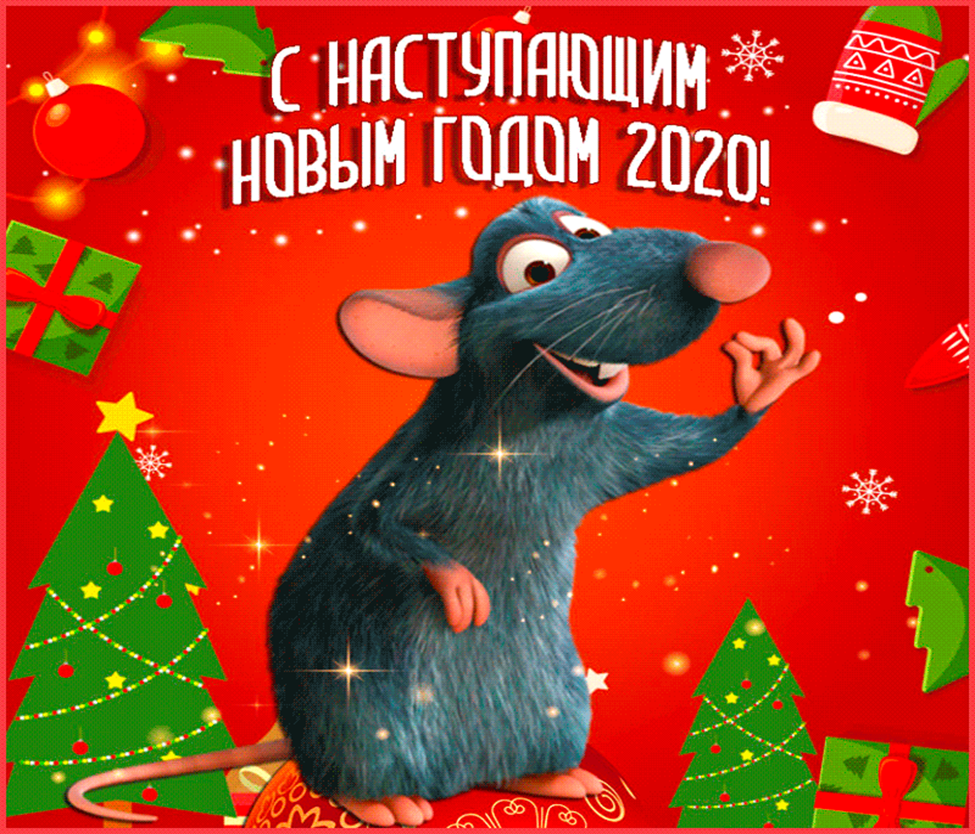 План основных мероприятий на декабрь 2019 годаПлан подготовлен на основании планов работ Управления образования, Управления по культуре молодежной политике и спорту, Управления социальной политики, Календаря-справочника Управления архивами Свердловской области.Дата и время проведения мероприятий могут корректироваться.СОГЛАСОВАНОЗаместитель главы Администрации городского округа Сухой Лог_______________________ В.Н. Игонин«02» декабря  2019 года№ДатаВремяМероприятиеМесто проведенияОтветственныйПлан.кол-во чел.10214.00Международный день инвалидов в клубе «В кругу друзей»ДК «Кристалл»Антонова С.Л.           30203В рамках Дня неизвестного солдата  - Патриотический час «О тех, кто не вернулся»ДК «Кристалл»Антонова С.Л.100303Индивидуальное поздравление на дому юбиляров-долгожителей с 90-95-100-летием (адресно, совместно с представителем администрации ГО Сухой Лог)Алимпиева Н.В.403, 10,1714.00Мастер – класс «Творчество для радости»ДК «Кристалл»Антонова С.Л.2050518.00Торжественное мероприятие, посвященное Всероссийскому Дню волонтераПаркетный зал ДК «Кристалл»Камаева Е.Н.30060610.0018.00Выездная концертная программа, посвященная Международному дню инвалидов «В клубе на колесах»Фестиваль творчество детей с ОВЗ «Мы все можем»ВОСДК «Кристалл»Антонова С.Л.6030070717.00Концертная программа Алексея СтёпинаДК «Кристалл»Антонова С.Л.300807Индивидуальное поздравление на дому юбиляров-долгожителей с 90-95-100-летием (адресно, совместно с представителем администрации ГО Сухой Лог)Алимпиева Н.В.90811.00Муниципальный конкурс эстрадного творчества среди ДОУ «Кристальные звездочки»ДК «Кристалл»Антонова С.Л.400100912.00Квест «Герои России моей» для студентов СМТ и мед. КолледжаАнтонова С.Л.100111311.00Танцевальная программа в клубе «Нам года не года»ДК «Кристалл»Антонова С.Л.100121316.00Юбилейный вечер , посвященный 65-  летию Филатовской школы -интернатДК с.ФилатовскоеКоротаева В.В.1201313Индивидуальное поздравление на дому юбиляров-долгожителей с 90-95-100-летием (адресно, совместно с представителем администрации ГО Сухой Лог)Алимпиева Н.В.141710.00Познавательная программа посвященная, Международному дню киноДом- интернат с. НовопышминскоеАнтонова С.Л.60151814.00Познавательная программа посвященная, Международному дню киноДом- интернат с. АлтынайАнтонова С.Л.601619Программа «Елка Главы»ДК «Кристалл»Антонова С.Л.200171919.00Музыкальная сказка «Огонь, вода и медные трубы»ДК «Кристалл»Антонова С.Л.3001820Индивидуальное поздравление на дому юбиляров-долгожителей с 90-95-100-летием (адресно, совместно с представителем администрации ГО Сухой Лог)Алимпиева Н.В.192010.0016.0018.00Новогоднее представление возле елки для самых маленьких «Когда зажигаются звезды»Розыгрыш подарков от газеты «Знамя Победы»ДК «Кристалл»Антонова С.Л.300202111.00 15.00 18.00 13.00Музыкальная сказка «Огонь, вода и медные трубы»Новогоднее представление возле елки для самых маленьких «Когда зажигаются звезды»ДК «Кристалл»Антонова С.Л.600212211.00 15.00 18.00 13.00Музыкальная сказка «Огонь, вода и медные трубы»Новогоднее представление возле елки для самых маленьких «Когда зажигаются звезды»ДК «Кристалл»Антонова С.Л.600222310.0018.00Новогоднее представление возле елки для самых маленьких «Когда зажигаются звезды»Новогодний огонек в клубе «Отрада»ДК «Кристалл»Антонова С.Л.300232410.0014.0016.00Новогоднее представление возле елки для самых маленьких «Когда зажигаются звезды»                              Мастер – класс «Творчество для радости»                                     Праздничная встреча в клубе «Современница»ДК «Кристалл»Антонова С.Л.300242512.0019 00Новогодний огонек в клубе «В кругу друзей»                                                  Новогодний огонек «Новогодняя мышина времени»ДК «Кристалл»Антонова С.Л.300252619.00Новогодний огонек «Новогодняя мышина времени»ДК «Кристалл»Антонова С.Л.150262711.0019.00Новогодний огонек в клубе «Нам года – не года»                                           Новогодний огонек «Новогодняя мышина времени»ДК «Кристалл»Антонова С.Л.300272811.00 15.00 18.00Музыкальная сказка «Огонь, вода и медные трубы»ДК «Кристалл»Антонова С.Л.3002829Экскурсия в музей камня и посещение новогоднего представления «Время чудес» (Театр кукол) клубом семей «Лад»Г. ЕкатеринбургАнтонова С.Л.30292911.00 15.00 18.00Музыкальная сказка «Огонь, вода и медные трубы»ДК «Кристалл»Антонова С.Л.300303019.00Новогодний огонек «Новогодняя мышина времени»ДК «Кристалл»Антонова С.Л.30031Открытие снежного городкаГородская площадьАнтонова С.Л.60032«Школа красоты» встреча с косметологом г. Асбест в клубе семей «Лал»Кабинет №4Антонова С.Л.303330Индивидуальное поздравление на дому юбиляров-долгожителей с 90-95-100-летием (адресно, совместно с представителем администрации ГО Сухой Лог)Алимпиева Н.В.Праздничные дни, профессиональные праздники и памятные датыв Российской Федерации, Свердловской области, городском округе Сухой Лог2019 год – в Российской Федерации объявлен Годом театра,в Свердловской области Годом Павла Петровича Бажова,в городском округе Сухой Лог Годом спорта.Праздничные дни, профессиональные праздники и памятные датыв Российской Федерации, Свердловской области, городском округе Сухой ЛогПраздничные дни, профессиональные праздники и памятные датыв Российской Федерации, Свердловской области, городском округе Сухой Лог2019 год – в Российской Федерации объявлен Годом театра,в Свердловской области Годом Павла Петровича Бажова,в городском округе Сухой Лог Годом спорта.Праздничные дни, профессиональные праздники и памятные датыв Российской Федерации, Свердловской области, городском округе Сухой ЛогДекабрь 1934Принято решение об организации в Сухоложском районе райпромкомбината01.12День воинской славы России. День победы русской эскадры под командованием П. С. Нахимова над турецкой эскадрой у мыса Синоп – 1853 год (Федеральный закон от 13.03.1995 года № 32-ФЗ «О днях воинской славы (победных днях) России»01.12.1896День рождения Георгия Константиновича Жукова, военачальника и государственного деятеля (1974). Выдающийся полководец, Маршал Советского Союза, четырежды Герой Советского Союза. В 1948 – 1953 годах – командующий Уральским военным округом.01.12Всемирный день борьбы со СПИД02.12День банковского работника03.12День юриста (Указ Президента РФ от 04.02.2008 г. № 130 «Об установлении Дня юриста»)03.12День неизвестного солдата (Федеральный закон от 13.03.1995 года № 32-ФЗ «О днях воинской славы (победных днях) России»). В этот день в 1966 году в ознаменовании 25-й годовщины разгрома немецких войск под Москвой, прах неизвестного солдата перенесен из братской могилы на 41-м км Ленинградского шоссе и торжественно захоронен у Кремлевской стены.03.12Международный день инвалидов05.12День воинской славы России. День начала контрнаступления советских войск против немецко-фашистских войск в битве под Москвой – 1941 год (Федеральный закон от 13.03.1995 года № 32-ФЗ «О днях воинской славы (победных днях) России»05.12Всемирный день волонтеров09.12День Героев Отечества (Федеральный закон от 13.03.1995 года № 32-ФЗ «О днях воинской славы (победных днях) России»). В этот день в 1769 году Екатериной II был учрежден орден Святого Георгия – высшая военная награда. Георгиевская лента символически связала героев разных эпох.10.12.1821День рождения Николая Алексеевича Некрасова, поэта (1878)10.12Всемирный день футбола10.12.1877Русские войска взяли крепость Плевна в Болгарии12.12.1993Состоялись первые выборы в двухпалатное Федеральное Собрание Российской Федерации и принятие на Всероссийском референдуме Конституции Российской Федерации12.12День конституции Российской Федерации (Указ Президента Российской Федерации от 19.09.1994 № 1926 «О Дне Конституции Российской Федерации, Федеральный закон от 21.07.2005 № 98-ФЗ «О внесении изменений в Федеральный закон «О днях воинской славы (победных днях) России)17.12День Ракетных войск стратегического назначения (Указ Президента РФ от 31.05.2006 № 549 «Об установлении профессиональных праздников и памятных дней в Вооруженных Силах Российской Федерации»)17.12.1994День Устава Свердловской области17.12.1995Состоялся местный референдум по вопросу установления границ муниципального образования. Согласно протоколу Сухоложской городской избирательной комиссии муниципальное образование получило название «город Сухой Лог»17.12.1788Русские войска под командованием князя Потемкина взяли турецкую крепость Очаков на побережье Черного моря рядом с устьем Днепра18.12.1921День рождения Юрия Владимировича Никулина, артиста цирка и кино (1997)18.12День работников органов ЗАГСТретье воскресеньеДень энергетика (Указ Президиума Верховного Совета СССР от 01.10.1980 г. № 3018-Х «О праздничных и памятных днях»)19.12.1906День рождения Леонида Ильича Брежнева, государственного и политического деятеля (1982). В 1928 – 1930 годах работал в Бисертском районе землеустроителем, заведующим Бисертским райземотделом, заместителем председателя Бисертского райисполкома19.12Международный день помощи бедным19.12.1939Т-34 рекомендован для принятия на вооружение – танк, которому предстояло стать легендой20.12День работника органов безопасности Российской Федерации (Указ Президента РФ от 20.12.1995 № 1280 «Об установлении Дня работника органов безопасности РФ»)21.12.1896День рождения Константина Константиновича Рокоссовского, военачальника (1968).21.12День рождения кроссворда21.12День отказа от дурных мыслей, привычек и поступков22.12.1937День рождения Эдуарда Николаевича Успенского, советского и российского писателя, сценариста, автора детских книг.23.12.1914Указом императора Николая II утверждено постановление Военного Совета о формировании первой эскадры самолетов «Илья Муромец»24.12День воинской славы России. День взятия турецкой крепости Измаил русскими войсками под командованием А. В. Суворова – 1790 год (Федеральный закон от 13.03.1995 года № 32-ФЗ «О днях воинской славы (победных днях) России24.12.1901День рождения Александра Александровича Фадеева, писателя (1956).24.12.1928Родился Тимофей Яковлевич Пятенко, первый секретарь ГК КПСС. Внёс большой личный вклад в социально-экономическое развитие Сухого Лога. Трудовые заслуги отмечены двумя орденами Трудового Красного Знамени, двумя орденами «Знак Почёта», тремя медалями.26.12.1943Разведчик Н. И. Кузнецов награжден орденом Ленина за образцовое выполнение специальных боевых заданий в тылу немецко-фашистских захватчиков и проявленные при этом отвагу и мужество. Звание Героя Советского Союза присвоено Н. И. Кузнецову посмертно в 1944 году27.12День спасателя (Указ Президента РФ от 26.11.1995 № 1306 «Об установлении Дня спасателя Российской Федерации»)28.12Международный день кино30.12.1865День рождения Джозефа Редьярда Киплинга, английского писателя, поэта, лауреата Нобелевской премии по литературе (1936)Декабрь 1930 годаНачал работать хлебозавод на территории Сухоложского района1870 годОснован курорт «Курьинские минеральные воды», ныне – санаторий «Курьи». В 1888 году здесь отдыхал уральский писатель Д. Н. Мамин-Сибиряк, о чем свидетельствует его повесть «Зверство».